                             ЯСЕНЬ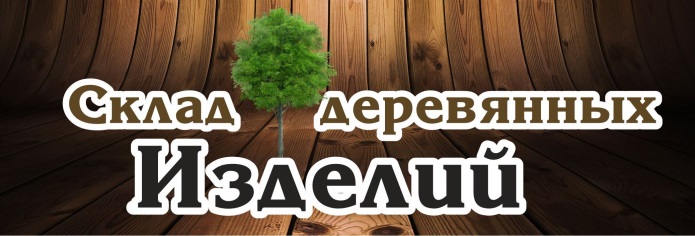 ООО «Склад Деревянных Издел г. Киров, ул.  Ленина 183а, ТЦ «Алла», 1 этаж.г. Киров, ул. Деповская 2, ТЦ «Балерс», 2 этажтел.: 8 (8332) 42-45-40, 8-922-982-45-60e-mail: sdi43@mail.ruсайт: sdi43.ruПрайс-лист на элементы лестниц из массива ясеняот 11.02.2019 года, цены в рублях РФ.ЯСЕНЬНаименованиеСортТолщина ммШирина ммДлина ммЦена за ед. изм.Мебельный щитМебельный щитМебельный щитМебельный щитМебельный щитМебельный щит Цельноламельная склейка186001000-15003 630-00 руб./м²Мебельный щит Цельноламельная склейка186001600-21004 080-00 руб./м²Мебельный щит Цельноламельная склейка186002200-28004 330-00 руб./м²Мебельный щит Цельноламельная склейка186002900-41004 965-00 руб./м²Мебельный щит Паркетная склейка186002400-40002 730-00 руб./м²СтупеньЦельноламельная склейка403001000-15007 280-00 руб./м²Мебельный щит Цельноламельная склейка406001000-15007 280-00 руб./м²Мебельный щит Цельноламельная склейка406001600-21008 580-00 руб./м²Мебельный щит Цельноламельная склейка406002200-28009 100-00 руб./м²Мебельный щит Цельноламельная склейка406002900-30009 880-0 руб./м²Мебельный щит Цельноламельная склейка40700-12001000-15007 800-00 руб./м²Мебельный щит Цельноламельная склейка40700-12001600-210010 010-00 руб./м²Мебельный щит Цельноламельная склейка40700-12002200-280010 920-00 руб./м²СтупеньПаркетная склейка40300-6001000-15005 800-00 руб./м²Мебельный щит Паркетная склейка40700-12001000-40006 340-00 руб./м²Мебельный щит Паркетная склейка40700-11002400-40006 600-00 руб./м²ТетиваТетиваТетиваТетиваТетиваТетиваПаркетная склейка503003000-40002 600-00 руб./пог.м.БрусБрусБрусБрусБрусБрусЦельноламельная склейка808012001 900-00 руб./шт.БрусЦельноламельная склейка10010012002 965-00 руб./шт.БрусокЦельноламельная склейка5050900550-00 руб./шт.БрусокЦельноламельная склейка6060900750-00 руб./шт.НаименованиеСортТолщина ммШирина ммДлина ммЦена за ед. изм.БрусБрусБрусБрусБрусБрусПаркетная склейка808036001 300-00 руб./пог.м.БрусПаркетная склейка10010036002 000-00 руб./пог.м.БрусокПаркетнаясклейка5050900460-00 руб./шт.Столбы, балясины точеныеСтолбы, балясины точеныеСтолбы, балясины точеныеСтолбы, балясины точеныеСтолбы, балясины точеныеСтолб начальный «Пять колец»808011002 080-00 руб./шт.Столб начальный «Пять колец»10010011003 180-00 руб./шт.Балясина «Пять колец»5050900525-00 руб./шт.Столб начальный. «Лебедь» 808011002 080-00 руб./шт.Столб начальный. «Лебедь» 10010011003 180-00 руб./шт.Балясина «Лебедь»5050900525-00 руб./шт.Столб начальный «Симметрия» 808011002 080-00 руб./шт.Столб начальный «Симметрия» 10010011003 180-00 руб./шт.Балясина «Симметрия»5050900525-00 руб./шт.Столб начальный «Рим» 808011002 180-00 руб./шт.Столб начальный «Рим» 10010011003 300-00 руб./шт.Балясина «Рим» 5050900605-00 руб./шт.Столб начальный «Амфора» 808011002 200-00 руб./шт.Столб начальный «Амфора» 10010011003 310-00 руб./шт.Балясина «Афора» 5050900630-00 руб./шт.Столб начальный «Лотос» 808011002 240-00 руб./шт.Столб начальный «Лотос» 10010011003 350-00 руб./шт.Балясина «Лотос»5050900670-00 руб./шт.Столб начальный «Лилия» 808011002 200-00 руб./шт.Столб начальный «Лилия» 10010011003 310-00 руб./шт.Балясина «Лилия»5050900630-00 руб./шт.Столб начальный «Бавария» 808011002 740-00 руб./шт.Столб начальный «Бавария» 10010011003 760-00 руб./шт.Балясина «Бавария»5050900670-00 руб./шт.ПорученьПорученьПорученьПорученьПорученьПоручень круглыйПаркетная склейка50502500;	3000; 3500; 4000800-00 руб./пог.м.Поручень круглыйЦельноламельная склейка50502500;	3000; 3500; 40001000-00 руб./пог.м.ПорученьПаркетная склейка50702500;	3000; 3500; 4000800-00 руб./пог.м.НаименованиеСортТолщина ммШирина ммДлина ммЦена за ед. изм.ПорученьПорученьПорученьПорученьПорученьПорученьНиз - паркет. скл.Верх - цельн. скл.50702500;	3000; 3500; 40001 200-00 руб./пог.м.ПорученьЦельноламельная склейка50702500;	3000; 3500; 40001 255-00 руб./пог.м.ПорученьЦельноламельная склейка60702500;	3000; 3500; 40001 250-00 руб./пог.м.Окончание поручня «Улитка»50703800-00 руб./шт.ЗаглушкиЗаглушкиЗаглушкиЗаглушкиЗаглушкиЗаглушка d-1020-00 руб./шт.Заглушка d-2530-00 руб./шт.